Classroom Counseling Lesson PlanCredit for this lesson plan is given to Carol Miller (The Middle School Counselor:  Reach For The Stars) Learning Objectives:College is not a dream, it is a plan.Students fill complete a plan sheet with 1) name; 2) academic goal; 3) professional goal; and 4) personal goal College campus trip (if feasible for your institution)Supplies/Materials:Career search results (which should be completed prior to activity and you have copy of results)Large board and writing implement to write answers to questions asked in outlineSeveral copies of the College Prep BingoSeveral copies of the I Have a Plan! sheetPost it notesPencil Several copies of the How to “Spotlight” Your College FactsSeveral copies of the College Spotlight Fact Finding SheetOutline:Ask:  Who has ever been on a college campus?Ask:  How many of them have researched a career that requires some sort of training or college?Ask:  Can everyone attend college?Ask:  What are some reasons you think people don’t go to college?Cross off such items as 1) people can’t afford it; 2) maybe they are not smart enough; 3) They have disabilities; and 4) they don’t want toPlay College Prep BingoHave each student complete I Have a Plan!Have each student write on a post it note one thing they learned during the activityHang each I Have a Plan sheet outside in the hallwayPossible future assignment of the College Spotlight Fact Finding SheetProcess Questions:What can you do to increase your knowledge about attending college?Have you ever been on a college campus?Note:Attached are copies ofCollege Prep BingoI Have a Plan!How to “Spotlight” Your College FactsCollege Spotlight Fact Finding Sheet 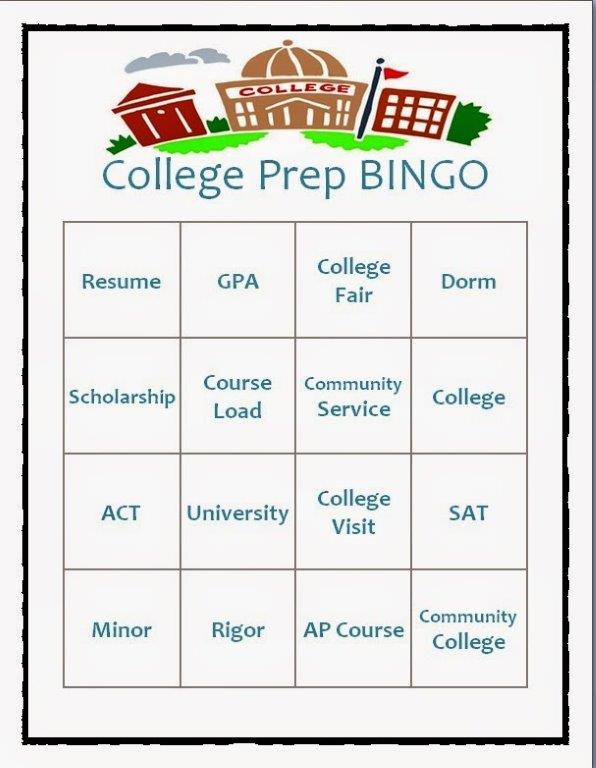 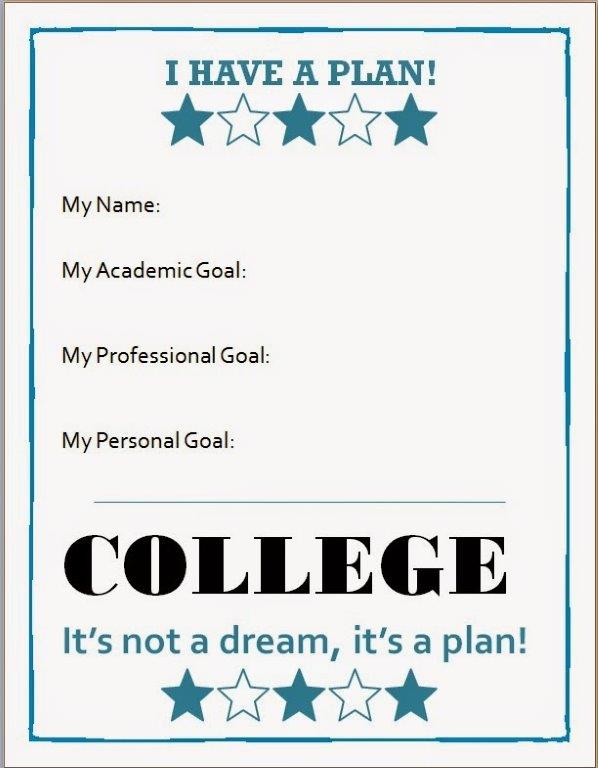 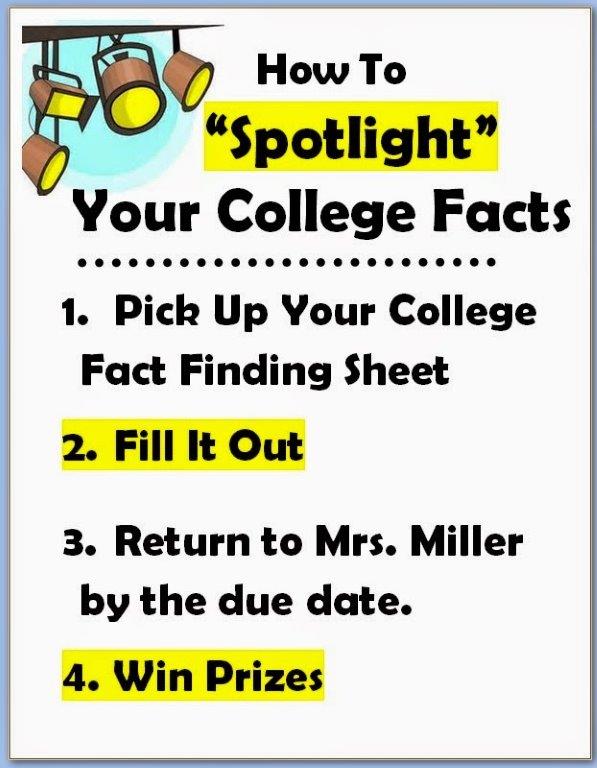 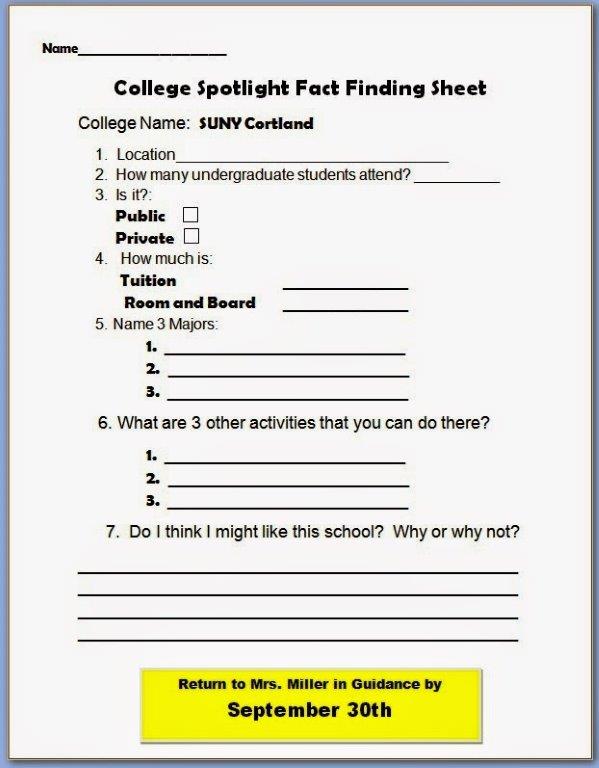 Lesson TitleGrade RangeTime NeededEarly College AwarenessGrades 5th – 8th DomainASCA Mindset StandardsASCA Behavior StandardsCareerM2, M4B-LS4,B-LS7,B-LS9,B-SMS1,B-SMS5